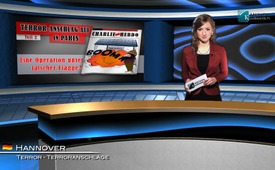 Terreuraanslag op “Charlie Hebdo” in Parijs (Deel 2) – Een operatie onder valse vlag?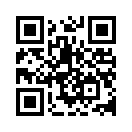 Ook ik heet u hartelijk welkom bij ons huidige mediacommentaar over de terreuraanslag op de redactie van het satirische tijdschrift “Charlie Hebdo” op 07.01.2015 in Parijs. In dit tweede deel richten we onze opmerkzaamheid op de vraag, of het bij deze aanslag echt gaat om een terreuraanslag van Islamitische fundamentalisten.Dank u wel, studio Karlsruhe…. Ook ik heet u hartelijk welkom bij ons huidige mediacommentaar over de terreuraanslag op de redactie van het satirische tijdschrift “Charlie Hebdo” op 07.01.2015 in Parijs. In dit tweede deel richten we onze opmerkzaamheid op de vraag, of het bij deze aanslag echt gaat om een terreuraanslag van Islamitische fundamentalisten. Of zou het wellicht eens te meer kunnen gaan om een operatie onder valse vlag, zoals verschillende commentaren dat aangeven? De terreuraanslagen op de twin towers van 11 september 2001 gelden bv. als klassiek voorbeeld van een zogenaamde “False-flag”-operatie, in het Nederlands, operatie onder “valse vlag”. Volgens de meeste experts en hun ontelbare studies en bewijzen, zouden deze operaties in scène zijn gezet door hun eigen regering en de geheime diensten, om die dan de Islamitische fundamentalisten, vooral Al Qaida, in de schoenen te schuiven. Daarover heeft Klagemauer.tv al vaker bericht. Deze aanslagen hadden onder andere de zogenaamde “strijd tegen de terreur” tot gevolg, die tot op de huidige dag wrede oorlogen legitimeerde met meer dan 1,7 miljoen oorlogsdoden.

Nu de vraag, welke aanwijzingen er zijn bij de terreuraanslag op “Charlie Hebdo”, die op een “false flag” operatie wijzen? Het meest opvallend is het feit, dat de Franse opsporingsdiensten in het vluchtvoertuig van de wilde schutters een identiteitskaart zouden hebben gevonden. De opsporingsambtenaren maakten daarop de namen bekend van de vermoedelijke daders. Het zou gaan om twee broers, die, naar het heet, banden hadden met een groep, die in Frankrijk Jihadisten zou hebben aangemonsterd voor de strijd in Irak. Dat ziet eruit als het plaatsen van bewijzen zoals het al vaak het geval was bij andere in scène gezette terreuraanslagen. Het herinnert vooral aan de reispas van 9/11, die na de catastrofe  volledig onbeschadigd werd gevonden op de puinhopen van het World Trade Center - fysisch een onmogelijkheid. 

Daarbij komen nog andere ongerijmdheden wat de beide broers betreft. Een getuige die de beide daders had gezien, beschrijft hen als “groot en zwart”. Volgens de identiteitskaart zou de oudste broer 1 meter 69  groot zijn. Een vroegere advocaat beschrijft hem in de Franse media als naïef, kleine boef, die houdt van rapmuziek en achter de meisjes aan zit. Hij zou geen overtuigde fundamentalist zijn geweest. Over zijn jongere broer is weinig bekend, behalve dat hij een blanco strafregister zou hebben. 

Deze beschrijving van de vermoedelijke daders duidt niet bepaald op een zwaarbewapend, professioneel killercommando, zoals in het geval van deze terreuraanslag in Parijs, waar men met precisie en discipline, gedurende slechts 5 minuten, aan het werk was in de redactiekantoren van het satirische tijdschrift. Bij ons op kla.tv zijn commentaren binnengekomen die, op grond van de professionaliteit van de aanslag, doen vermoeden dat het bij de plegers van de aanslag zou kunnen gaan om militair getrainde specialisten van geheime diensten.

Als bijkomende ongerijmdheid was er kennelijk een derde dader, die ervan werd beschuldigd de vluchtauto te hebben bestuurd. Maar deze persoon was, volgens meerdere getuigenberichten, op het tijdstip van de misdrijf helemaal niet in Parijs. 

We verwijzen verder naar video-opnames van de plaats van het misdrijf. Een korte video toont hoe de wilde schutter schoten afvuurt op een politieagent die op de grond ligt. Maar er is geen bloed en ook geen verwonding te zien. Dat zou ook de reden kunnen zijn, waarom de video werd verwijderd van het You Tube kanaal, met het voorwendsel, ik citeer: “omdat het indruist tegen de You Tube richtlijnen over schokkerende en afstotelijke inhouden.”

Tenslotte nog twee aanwijzingen, die binnengekomen zijn bij kla.tv. Ze geven mogelijk een verklaring, waarom juist Frankrijk met “terrorisme” moet worden gestraft en opgehitst tegen de Islam. Ten eerste heeft het Franse parlement zich begin december 2014 uitgesproken voor de erkenning van Palestina als een zelfstandige staat. Al voor de stemming waarschuwde de premier van Israël, Netanjahu, ik citeer: “De erkenning van een Palestijnse staat door Frankrijk zou een zwaarwegende fout zijn. Ten tweede, stelde de Franse president François Hollande zich tegen de VS sancties tegen Rusland, ik citeer: “De sancties moeten worden opgeheven, als we willen dat er vooruitgang wordt geboekt”, zei Hollande en bedoelde daarmee de geplande topconferentie op 15 januari in de hoofdstad van Kazachstan. 

Dames en heren, tot zover enkele van de tot nu toe belangrijkste tegenstemmen bij de terreuraanslag in Parijs op het satirische blad “Charlie Hebdo”. Deze tonen andere verbanden en een ander beeld, dan ons wordt gegeven door de westerse pers.  De overeenkomsten met 9/11 kunnen niet over het hoofd worden gezien. Toen ging het, zoals al vermeld, volgens vele experts en talloze bewijzen om een operatie onder valse vlag. Terreur, die door de staat werd georganiseerd, werd benut om bepaalde doelen te bereiken. Blijf kijken naar kla.tv, om meer samenhangen en achtergronden over het actuele wereldgebeuren te ontdekken. Tot ziens.door Daniel D.Bronnen:www.heise.de/newsticker/meldung/Terror-Anschlag-in-Paris-De-Maiziere-fuer-Loeschung-von-Youtube-Videos-2513252.html
www.ippnw.de/commonFiles/pdfs/Frieden/Body_Count_Opferzahlen2012.pdf
http://alles-schallundrauch.blogspot.ch/2015/01/frankreich-wer-wind-sat-wird-sturm.html
http://alles-schallundrauch.blogspot.ch/2015/01/die-offizielle-charlie-hebdo-story.html
http://www.iknews.de/2015/01/08/charlie-hebdo-die-neugeburt-des-klassenfeindes/
http://www.mahnwache-hamburg.de/2015/01/07/angriff-von-durch-frankreich-erschaffene-terroristen-auf-paris/Dit zou u ook kunnen interesseren:#9-11 - 9/11 - www.kla.tv/9_11-nlKla.TV – Het andere nieuws ... vrij – onafhankelijk – ongecensureerd ...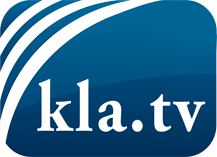 wat de media niet zouden moeten verzwijgen ...zelden gehoord van het volk, voor het volk ...nieuwsupdate elke 3 dagen vanaf 19:45 uur op www.kla.tv/nlHet is de moeite waard om het bij te houden!Gratis abonnement nieuwsbrief 2-wekelijks per E-Mail
verkrijgt u op: www.kla.tv/abo-nlKennisgeving:Tegenstemmen worden helaas steeds weer gecensureerd en onderdrukt. Zolang wij niet volgens de belangen en ideologieën van de kartelmedia journalistiek bedrijven, moeten wij er elk moment op bedacht zijn, dat er voorwendselen zullen worden gezocht om Kla.TV te blokkeren of te benadelen.Verbindt u daarom vandaag nog internetonafhankelijk met het netwerk!
Klickt u hier: www.kla.tv/vernetzung&lang=nlLicence:    Creative Commons-Licentie met naamgeving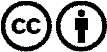 Verspreiding en herbewerking is met naamgeving gewenst! Het materiaal mag echter niet uit de context gehaald gepresenteerd worden.
Met openbaar geld (GEZ, ...) gefinancierde instituties is het gebruik hiervan zonder overleg verboden.Schendingen kunnen strafrechtelijk vervolgd worden.